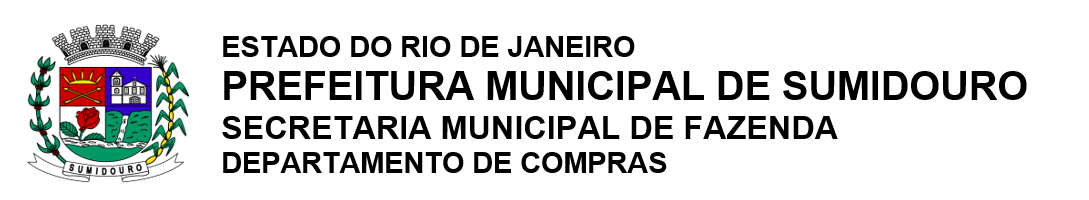 Aviso de DISPENSA ELETRÔNICA001/2024	CONTRATANTEPREFEITURA MUNICIPAL DE SUMIDOUROOBJETOContratação de SERVIÇOS DE PINTURA DE EIXO VIÁRIO DE VIAS MUNICIPAIS, a fim de atender as necessidades da Secretaria Municipal de Obras, Transportes e Serviços PúblicosVALOR TOTAL ESTIMADO DA CONTRATAÇÃOR$ 47.020,81PERÍODO DE PROPOSTAS De 05/02/2024 às 16hAté 09/02/2024 às 08hPERÍODO DE LANCESDe 09/02/2024 às 08hAté 09/02/2024 às 14hPREFERÊNCIA ME/EPP/EQUIPARADASSIM PLATAFORMALICITANET (https://licitanet.com.br/)PREFEITURA MUNICIPAL DE SUMIDOUROAVISO DE DISPENSA ELETRÔNICA Nº 001/2024Processo Administrativo n.°4327/2023Torna-se público que o(a) MUNICÍPIO DE SUMIDOURO, por meio do(a) Secretaria Municipal de Obras, Transportes e Serviços Públicos, realizará Dispensa Eletrônica, com critério de julgamento menor preço por item, na hipótese do art. 75, inciso II, nos termos da Lei nº 14.133, de 1º de abril de 2021, do Decreto Municipal nº 3897/2023, da Instrução Normativa SEGES/ME nº 67/2021 e demais legislação aplicável.Data da sessão: 09/02/2024Link: https://licitanet.com.br/  Horário da Fase de Lances: 08:00 às 14:00OBJETO DA CONTRATAÇÃO DIRETAO objeto da presente dispensa é a escolha da proposta mais vantajosa para a Contratação de SERVIÇOS DE PINTURA DE EIXO VIÁRIO DE VIAS MUNICIPAIS, a fim de atender as necessidades da Secretaria Municipal de Obras, Transportes e Serviços Públicos, conforme condições, quantidades, exigências e estimativas estabelecidas neste Aviso de Contratação Direta e seus anexos. Havendo mais de item ou lote faculta-se ao fornecedor a participação em quantos forem de seu interesse. Entretanto, optando-se por participar de um lote, deve o fornecedor enviar proposta para todos os itens que o compõem.O critério de julgamento adotado será o menor preço, observadas as exigências contidas neste Aviso de Contratação Direta e seus Anexos quanto às especificações do objeto.ESTIMATIVAA apuração dos valores acima é decorrente de cotações baseadas nos orçamentos carreados aos autos, tanto verificados no Banco de Preços, como solicitados junto a empresas do ramo pertinente ao objeto, demonstrando a compatibilidade da estimativa da despesa com os preços praticados no mercado.CONDIÇÕES PARA PARTICIPAÇÃO3.1. Estarão aptos a participar desta dispensa os interessados que atenderem a todas as exigências deste processo, inclusive quanto à documentação e que estejam obrigatoriamente cadastrados no sistema eletrônico utilizado neste processo.3.1.1. A participação se dará por meio da digitação da senha pessoal e intransferível do licitante subsequente encaminhamento da proposta de preços, exclusivamente por meio da Plataforma Eletrônica - LICITANET, observada data e horário limite estabelecido.3.2. Conforme preceitua o art. 48, I, da Lei Complementar nº 123/2006, com a redação dada pelas Leis Complementares n.º 147/2014 neste procedimento licitatório adotaremos o critério da exclusividade para participação apenas de Microempresa, Empresas de Pequeno Porte ou Microempreendedores Individuais, respeitada a compatibilidade de objeto social.3.3. A mera declaração da condição de microempresa ou empresa de pequeno porte ou a efetiva utilização dos benefícios concedidos pela Lei Complementar nº 123/2006 por licitante que não se enquadra na definição legal reservada a essas categorias configura fraude ao certame, sujeitando a mesma à aplicação de penalidades previstas em Lei. 3.3.1. O agente de contratação, considerando o teor do Acórdão TCU nº 298/2011 – Plenário, poderá adotar procedimentos complementares mediante diligência, tais como solicitação de demonstrativos contábeis e/ou outros documentos que julgue necessários, a fim de ratificar o atendimento pelas licitantes às exigências da Lei Complementar nº 123/2006.3.3.2. No caso de diligência para fins de verificação, a microempresa ou empresa de pequeno porte quando convocada para enviar proposta e documentos de habilitação, será exigida, a princípio, a Certidão Simplificada, ou Simplificada Digital da Junta Comercial, com data de emissão máxima de 180 (cento e oitenta) dias, para fins de comprovação da condição de Microempresas (ME), Empresas de Pequeno Porte (EPP). Fica facultado para as empresas sediadas no Estado do Rio de Janeiro, a comprovação da condição de Microempresas (ME), Empresas de Pequeno Porte (EPP), através de consulta junto ao site da JUCERJA pelo link: https://www.jucerja.rj.gov.br/Servicos/SituacaoCadastralEmpresas 3.4. Como condição para participação, o licitante assinalará “sim” ou “não” em campo próprio do sistema eletrônico, relativo às seguintes declarações:3.4.1. Que inexistem fatos impeditivos para sua habilitação no certame, ciente da obrigatoriedade de declarar ocorrências posteriores;3.4.2. Que cumpre os requisitos estabelecidos no artigo 3° da Lei Complementar nº 123, de 2006.3.4.3. Que está ciente e concorda com as condições contidas nesta Dispensa Eletrônica e seus anexos;3.4.4. Que assume a responsabilidade pelas transações que forem efetuadas no sistema, assumindo como firmes e verdadeiras;3.4.5. Que cumpre as exigências de reserva de cargos para pessoa com deficiência e para reabilitado da Previdência Social, de que trata o art. 93 da Lei nº 8.213/91.3.4.6. Que não emprega menor de 18 anos em trabalho noturno, perigoso ou insalubre e não emprega menor de 16 anos, salvo menor, a partir de 14 anos, na condição de aprendiz, nos termos do artigo 7°, XXXIII, da Constituição;3.5. Não poderão participar da presente Dispensa os fornecedores que se enquadrem nas vedações previstas no artigo 14 da Lei 14.133/2021.3.6. Estarão impedidos também de participar, direta ou indiretamente, de qualquer fase deste processo licitatório, os interessados que se enquadrarem em uma ou mais das situações a seguir:3.6.1. Consórcio de empresas, qualquer que seja sua forma de constituição; empresas que estiverem em recuperação judicial, processo de falência ou sob o regime de concordata, concurso de credores, dissolução ou liquidação, Ressalva: É possível a participação de empresas em recuperação judicial, desde que amparadas com certidão emitida pela instância judicial competente, que certifique que a interessada está apta econômica e financeiramente a participar de procedimento licitatório nos termos da Lei nº. 14.133/21. (TCU, Ac. 8.271/2011-2ª Câmara, Dou de 04/10/2011);3.6.2.	Empresa suspensa temporariamente do direito de licitar e impedida de contratar com este Município;3.6.3.	Empresas que, por quaisquer motivos, tenham sido declaradas inidôneas por órgão da Administração Pública Direta ou Indireta, na esfera Federal, Estadual ou Municipal, desde que o Ato tenha sido publicado na imprensa oficial, pelo órgão que a praticou, enquanto perdurarem os motivos determinantes da punição. 3.6.3.1. Para fins de verificação referente ao item supracitado, será consultado o site (https://certidoes.cgu.gov.br) da Controladoria Geral da União e emitida a situação correcional da mesma;3.6.4. Empresário cujo estatuto ou contrato social não inclua o objeto desta Contratação.3.6.5. Empresas estrangeiras que não funcionem no País.3.6.6. Sociedades integrantes de um mesmo grupo econômico, assim entendidas aquelas que tenham diretores, sócios ou representantes legais comuns, ou que utilizem recursos materiais, tecnológicos ou humanos em comum, exceto se demonstrado que não agem representando interesse econômico em comum.3.6.6.1 Entende-se por “participação indireta” a que alude o “Art. 14 da Lei 14.133 de 2021” a participação no certame de empresa em que uma das pessoas listadas no mencionado dispositivo legal figure como sócia, pouco importando o seu conhecimento técnico acerca do objeto da licitação ou mesmo a atuação no processo licitatório.3.7. Não será permitida a participação na licitação de mais de uma empresa sob o controle de um mesmo grupo de pessoas, físicas ou jurídicas.3.8. A declaração falsa relativa ao cumprimento de qualquer condição sujeitará a licitante, também, às sanções previstas em lei e neste Edital.DO CREDENCIAMENTO4.1. Os licitantes deverão efetuar o seu credenciamento junto à plataforma LICITANET – licitações online, no site: https://licitanet.com.br/4.1.1. Os licitantes interessados deverão proceder ao credenciamento antes da data marcada para início da sessão pública via internet;4.1.2. Os interessados em se credenciar no aplicativo poderão obter as informações complementares para credenciamento poderão ser obtidas pelos telefones da plataforma LICITANET - licitações online: https://licitanet.com.br/: (34) 3014-6633 / (34) 2512-6500 (Suporte aos Fornecedores) ou pelo e-mail fornecedor@licitanet.com.br.4.1.2.1. O credenciamento junto ao provedor do sistema implica na responsabilidade integral do credenciado e na presunção de sua capacidade operacional para realizar as transações inerentes à dispensa eletrônica.4.1.3. É de exclusiva responsabilidade do usuário o sigilo da senha, bem como seu uso em qualquer transação efetuada diretamente ou por seu representante, não cabendo à Prefeitura Municipal de Sumidouro ou a LICITANET LICITAÇÕES ELETRÔNICAS EIRELI a responsabilidade por eventuais danos decorrentes de uso indevido da senha, ainda que por terceiros. 4.2. A participação na sessão pública da internet dar-se-á pela utilização da senha privativa do licitante e subsequente encaminhamento da proposta de preços, por meio do sistema eletrônico no site;4.3. As licitantes deverão indicar no sistema eletrônico de licitações, antes do encaminhamento da proposta eletrônica de preços, a sua condição de microempresa ou empresa de pequeno porte (se for o caso), conforme item 3.4.2. A licitante que não informar esta condição antes do envio das propostas perderá o direito ao tratamento diferenciado.4.3.1. A licitante será responsável formalmente pelas transações efetuadas em seu nome, no sistema eletrônico, assumindo como firmes e verdadeiras sua proposta e lances, inclusive os atos praticados diretamente ou por seu representante, não cabendo ao provedor do sistema ou órgão promotor da licitação responsabilidade por eventuais danos decorrentes de uso indevido da senha ainda que por terceiros.4.3.2. Caberá à licitante acompanhar as operações no sistema eletrônico antes, durante e após a sessão pública da Dispensa, ficando responsável pelo ônus decorrente da perda de negócios diante da inobservância de quaisquer mensagens emitidas pelo sistema ou de sua desconexão.DO ENVIO DAS PROPOSTAS DE PREÇOS E DOCUMENTOS DE HABILITAÇÃO.5.1. O ingresso do fornecedor na disputa da dispensa eletrônica se dará com o cadastramento de sua proposta inicial, na forma deste item.5.2. O fornecedor interessado, após a divulgação do aviso da dispensa eletrônica, encaminhará, exclusivamente por meio do Sistema, a proposta com a descrição do objeto ofertado, a marca do produto, quando for o caso, e o preço, até a data e o horário estabelecidos para abertura do procedimento.5.2.1. A proposta também deverá conter declaração de que compreende a integralidade dos custos para atendimento dos direitos trabalhistas assegurados na Constituição Federal, nas leis trabalhistas, nas normas infra legais, nas convenções coletivas de trabalho e nos termos de ajustamento de conduta vigentes na data de entrega das propostas.5.3. Todas as especificações do objeto contidas na proposta, em especial o preço, vinculam a Contratada.5.4. Nos valores propostos estarão inclusos todos os custos operacionais, encargos previdenciários, trabalhistas, tributários, comerciais e quaisquer outros que incidam direta ou indiretamente na locação e na prestação dos serviços;5.4.1. Os preços ofertados, tanto na proposta inicial, quanto na etapa de lances, serão de exclusiva responsabilidade do fornecedor, não lhe assistindo o direito de pleitear qualquer alteração, sob a alegação de erro, omissão ou qualquer outro pretexto.5.5. A apresentação das propostas implica obrigatoriedade do cumprimento das disposições nelas contidas, em conformidade com o que dispõe o Termo de Referência, assumindo o proponente o compromisso de executar os serviços e locar os equipamentos nos seus termos, bem como de fornecer os materiais, equipamentos, ferramentas e utensílios necessários, em quantidades e qualidades adequadas à perfeita execução contratual, promovendo, quando requerido, sua substituição.5.6. Ao cadastrar a proposta inicial, o fornecedor deverá assinalar “sim” ou “não”, nas declarações elencadas no item 3.4 e seus subitens.DOS LANCES6.1. A partir do horário estipulado na data estabelecida neste Aviso de Dispensa de Licitação Eletrônica, a sessão pública será automaticamente aberta pelo sistema para o envio de lances públicos e sucessivos, exclusivamente por meio do sistema eletrônico, sendo encerrado no horário de finalização de lances também já previsto neste aviso.6.2. Iniciada a etapa competitiva, os fornecedores deverão encaminhar lances exclusivamente por meio de sistema eletrônico, sendo imediatamente informados do seu recebimento e do valor consignado no registro.6.2.1. O lance deverá ser ofertado conforme critério de julgamento informado no item 1.3 deste aviso.6.3. O fornecedor somente poderá oferecer valor inferior em relação ao último lance por ele ofertado e registrado pelo sistema.6.3.1. O fornecedor poderá oferecer lances sucessivos iguais ou superiores ao lance que esteja vencendo o certame, desde que inferiores ao menor por ele ofertado e registrado pelo sistema, sendo tais lances definidos como “lances intermediários” para os fins deste Aviso de Contratação Direta.6.4. Havendo lances iguais ao menor já ofertado, prevalecerá aquele que for recebido e registrado primeiro no sistema.6.5. Caso o fornecedor não apresente lances, concorrerá com o valor de sua proposta.6.6. Durante o procedimento, os fornecedores serão informados, em tempo real, do valor do menor lance registrado, vedada a identificação do fornecedor.6.7. Imediatamente após o término do prazo estabelecido para a fase de lances, haverá o seu encerramento, com o ordenamento e divulgação dos lances, pelo sistema, em ordem crescente de classificação.6.7.1. O encerramento da fase de lances ocorrerá de forma automática pontualmente no horário indicado, sem qualquer possibilidade de prorrogação e não havendo tempo aleatório ou mecanismo similar.DO JULGAMENTO DA PROPOSTA7.1. Encerrada a fase de lances, será verificada a conformidade da proposta classificada em primeiro lugar quanto à adequação do objeto e à compatibilidade do preço em relação ao estipulado para a contratação.7.2. No caso de o preço da proposta vencedora estar acima do estimado pela Administração, poderá haver a negociação de condições mais vantajosas. 7.2.1. Neste caso, será encaminhada contraproposta ao fornecedor que tenha apresentado o melhor preço, para que seja obtida melhor proposta com preço compatível ao estimado pela Administração.7.2.2. A negociação poderá ser feita com os demais fornecedores classificados, respeitada a ordem de classificação, quando o primeiro colocado, mesmo após a negociação, for desclassificado em razão de sua proposta permanecer acima do preço máximo definido para a contratação.7.2.3. Em qualquer caso, concluída a negociação, o resultado será registrado na ata do procedimento da dispensa eletrônica.7.3. Estando o preço compatível, será solicitado o envio da proposta e, se necessário, de documentos complementares, adequada ao último lance.7.3.1. PREÇO UNITÁRIO E TOTAL PARA O OBJETO LICITADO, fixo e irreajustável, limitado a 02 (duas) casas decimais, numérico, expresso em moeda nacional.7.3.2. RAZÃO SOCIAL, ENDEREÇO, telefone/fax, número do CNPJ, banco, agência, número da conta corrente;7.3.3. Além da documentação supracitada, o fornecedor com a melhor proposta deverá encaminhar planilha com indicação de custos unitários e formação de preços, conforme modelo anexo, com os valores adequados à proposta vencedora, conforme o caso.7.4. O prazo de validade da proposta não será inferior a 60 (sessenta) dias, a contar da data de sua apresentação. Em caso de omissão, considerar-se-á aceito o prazo citado nesta alínea.7.5. DECLARAÇÃO no corpo da proposta, de que o preço ofertado inclui todos os custos e despesas inerentes ao objeto licitado, tais como: tributos, seguros, fretes, encargos de qualquer natureza e outros mais que possa influir direta ou indiretamente no custo do serviço. A falta de manifestação implicará em declaração de que todas as despesas já estão inclusas;7.6. Será desclassificada a proposta vencedora que:7.6.1. Contiver vícios insanáveis;7.6.2. Não obedecer às especificações técnicas pormenorizadas neste aviso ou em seus anexos;7.6.3. Apresentar preços inexequíveis ou permanecerem acima do preço máximo definido para a contratação;7.6.4. Não tiverem sua exequibilidade demonstrada, quando exigido pela Administração;7.6.5. Apresentar desconformidade com quaisquer outras exigências deste aviso ou seus anexos, desde que insanável.7.7. Quando o fornecedor não conseguir comprovar que possui ou possuirá recursos suficientes para executar a contento o objeto, será considerada inexequível a proposta de preços ou menor lance que:7.7.1. For insuficiente para a cobertura dos custos da contratação, apresente preços global ou unitários simbólicos, irrisórios ou de valor zero, incompatíveis com os preços dos insumos e salários de mercado, acrescidos dos respectivos encargos, ainda que o ato convocatório da dispensa não tenha estabelecido limites mínimos, exceto quando se referirem a materiais e instalações de propriedade do próprio fornecedor, para os quais ele renuncie a parcela ou à totalidade da remuneração.7.8. Se houver indícios de inexequibilidade da proposta de preço, ou em caso da necessidade de esclarecimentos complementares, poderão ser efetuadas diligências, para que a empresa comprove a exequibilidade da proposta.7.9. Erros no preenchimento da planilha não constituem motivo para a desclassificação da proposta. A planilha poderá́ ser ajustada pelo fornecedor, no prazo indicado pelo sistema, desde que não haja majoração do preço.7.10. O ajuste de que trata este dispositivo se limita a sanar erros ou falhas que não alterem a substância das propostas;7.10.1. Considera-se erro no preenchimento da planilha passível de correção a indicação de recolhimento de impostos e contribuições na forma do Simples Nacional, quando não cabível esse regime.7.11. Para fins de análise da proposta quanto ao cumprimento das especificações do objeto, poderá ser colhida a manifestação escrita do setor requisitante do serviço ou da área especializada no objeto.7.12. Se a proposta ou lance vencedor for desclassificado, será examinada a proposta ou lance subsequente, e, assim sucessivamente, na ordem de classificação.7.13. Havendo necessidade, a sessão será suspensa, informando-se no “chat” a nova data e horário para a sua continuidade.7.14. Encerrada a análise quanto à aceitação da proposta, se iniciará a fase de habilitação, observado o disposto neste Aviso de Dispensa Eletrônica.DA HABILITAÇÃO8.1. Os documentos de habilitação da empresa detentora do melhor preço devem ser encaminhados através do sistema, no prazo máximo de 02 (duas) horas após a solicitação do Agente de Contratação.8.2. PARA HABILITAÇÃO JURÍDICA:8.2.1. Registro comercial, no caso de empresa individual;8.2.2. No caso de sociedade empresária ou empresa individual de responsabilidade limitada - EIRELI: ato constitutivo, estatuto ou contrato social em vigor, devidamente registrado na Junta Comercial da respectiva sede, acompanhado de documento comprobatório de seus administradores;8.2.2.1. Os documentos acima deverão estar acompanhados de todas as alterações ou da consolidação respectiva;8.2.3. CPF e Cédula de Identidade do proprietário, diretores ou sócios, caso estes não constem relacionados nos documentos acima.8.2.4. Decreto de autorização, em se tratando de empresa ou sociedade estrangeira em funcionamento no País, e ato de registro ou autorização para funcionamento expedido pelo órgão competente, quando a atividade assim o exigir. 8.2.5. Em se tratando de Microempreendedor Individual – MEI: Certificado da Condição de Microempreendedor Individual - CCMEI, cuja aceitação ficará condicionada à verificação da autenticidade no sítio www.portaldoempreendedor.gov.br;8.3. HABILITAÇÃO FISCAL, SOCIAL E TRABALHISTA:8.3.1. Prova de inscrição no Cadastro Nacional de Pessoa Jurídica (CNPJ), conforme o caso (art. 68, I, da Lei nº. 14.133/2021);8.3.2. Prova de inscrição no cadastro de contribuintes estadual ou municipal, se houver, relativo ao domicílio ou sede do licitante, pertinente ao seu ramo de atividade e compatível com o objeto contratual (art. 68, II, da Lei nº. 14.133/2021); 8.3.3. Prova de regularidade com a Fazenda Federal, através da apresentação da Certidão Conjunta Negativa de Débitos Relativos a Tributos Federais e à Dívida Ativa da União, com abrangência das Contribuições Sociais previstas em lei, expedida pela Procuradoria-Geral da Fazenda Nacional em conjunto com a Secretaria da Receita Federal, comprovando a inexistência tanto de débitos inscritos quanto de não inscritos na Dívida ativa da União, ou outra(s) equivalente(s), tal(ais) como certidão(ões) positiva(s) com efeito de negativa(s), na forma da lei;8.3.4	Prova de Regularidade para com a Fazenda Estadual, através da apresentação de Certidão de Regularidade de Tributos Estaduais (ICMS), expedida pela Secretaria de Estado de Fazenda ou Distrito Federal, e da Certidão da Dívida Ativa Estadual comprovando a inexistência de débitos inscritos, ou outra(s) equivalente(s), na forma da lei, devidamente comprovadas documentalmente pela licitante;8.3.5	Prova de regularidade para com a Fazenda Municipal (sede e domicílio da Licitante), através da apresentação de Certidão de Regularidade de Tributos Municipais (ISS), expedida pela Secretaria Municipal de Fazenda, e da Certidão da Dívida Ativa Municipal, comprovando a inexistência de débitos inscritos, ou outra(s) equivalente(s), na forma da lei, devidamente comprovadas documentalmente pela licitante;8.3.6	Certificado de Regularidade de Situação perante o Fundo de Garantia por Tempo de Serviço – FGTS, expedida pela Caixa Econômica Federal - CEF;8.3.7	Prova de inexistência de débitos inadimplidos perante a Justiça do Trabalho, mediante a apresentação da Certidão Negativa (CNDT), nos termos do Titulo VII-A da Consolidação das Leis do Trabalho, incluída pela Lei nº 12.440 de 07/07/2011.8.3.8. Cumprimento do disposto no inciso XXXIII do art. 7º da CF (art.68, VI da Lei nº 14.133/2021), conforme item 3.4.6, emitida pelo sistema Licitanet.8.4. HABILITAÇÃO ECONÔMICO-FINANCEIRA:8.4.1. Certidão negativa de insolvência civil expedida pelo distribuidor do domicílio ou sede do licitante, caso se trate de pessoa física, desde que admitida a sua participação na licitação (art. 5º, inciso II, alínea “c”, da Instrução Normativa Seges/ME nº 116, de 2021), ou de sociedade simples;8.4.2. Certidão Negativa de Feitos sobre Falência expedida pelo distribuidor da sede da licitante (art.69, II da Lei nº 14.133/2021).8.5. QUALIFICAÇÃO TÉCNICA8.5.1.	Declaração de que o licitante tomou conhecimento de todas as informações e das condições locais para o cumprimento das obrigações objeto da licitação;8.5.2.	A declaração acima poderá ser substituída por declaração formal assinada pelo responsável técnico do licitante acerca do conhecimento pleno das condições e peculiaridades da contratação.8.5.3.	Comprovação de aptidão para execução de serviço de complexidade tecnológica e operacional equivalente ou superior com o objeto desta contratação, ou com o item pertinente, por meio da apresentação de certidões ou atestados, por pessoas jurídicas de direito público ou privado, ou regularmente emitido(s) pelo conselho profissional competente, quando for o caso.8.5.4.	Será admitida, para fins de comprovação de quantitativo mínimo, a apresentação e o somatório de diferentes atestados executados de forma concomitante.8.5.5.	Os atestados de capacidade técnica poderão ser apresentados em nome da matriz ou da filial do fornecedor.8.5.6.	O fornecedor disponibilizará todas as informações necessárias à comprovação da legitimidade dos atestados, apresentando, quando solicitado pela Administração, cópia do contrato que deu suporte à contratação, endereço atual da contratante e local em que foi executado o objeto contratado, dentre outros documentos.8.6. Havendo a necessidade de envio de documentos de habilitação complementares, necessários à confirmação daqueles exigidos neste Aviso de Dispensa e já apresentados, o fornecedor será convocado a encaminhá-los, em formato digital, após solicitação da Administração, sob pena de inabilitação.8.7. Somente haverá a necessidade de comprovação do preenchimento de requisitos mediante apresentação dos documentos originais não-digitais quando houver dúvida em relação à integridade do documento digital. 8.8. Havendo necessidade de analisar minuciosamente os documentos exigidos, a sessão será suspensa, sendo informada a nova data e horário para a sua continuidade.8.9. Será inabilitado o fornecedor que não comprovar sua habilitação, seja por não apresentar quaisquer dos documentos exigidos, ou apresentá-los em desacordo com o estabelecido neste Aviso de Contratação Direta.8.10. A habilitação das microempresas, empresas de pequeno porte e cooperativas obedecerá aos critérios gerais definidos neste edital, observadas as particularidades de cada pessoa jurídica, bem como o atendimento sobre as normas da Lei Complementar 123, de 14 de dezembro de 2006. Havendo alguma restrição na comprovação da regularidade fiscal e CNDT, será assegurado às microempresas, empresas de pequeno porte e cooperativas um prazo adicional de 05 (cinco) dias úteis para a regularização da documentação, contados a partir da notificação da irregularidade pelo agente de contratação.8.10.1. O prazo de 05 (cinco) dias úteis poderá ser prorrogado por igual período, a critério da Administração, se houver manifestação expressa do interessado antes do término do prazo inicial.8.11. Na hipótese de o fornecedor não atender às exigências para a habilitação, o órgão ou entidade examinará a proposta subsequente e assim sucessivamente, na ordem de classificação, até a apuração de uma proposta que atenda às especificações do objeto e as condições de habilitação.8.12. Constatado o atendimento às exigências de habilitação, o fornecedor será habilitado.CONTRATAÇÃOApós a homologação e adjudicação, caso se conclua pela contratação, será firmado Termo de Contrato ou emitido instrumento equivalente.O adjudicatário terá o prazo de 05 (cindo) dias úteis, contados a partir da data de sua convocação, para assinar o Termo de Contrato ou aceitar instrumento equivalente, conforme o caso (Nota de Empenho/Carta Contrato/Autorização), sob pena de decair do direito à contratação, sem prejuízo das sanções previstas neste Aviso de Contratação Direta. Alternativamente à convocação para comparecer perante o órgão ou entidade para a assinatura do Termo de Contrato, a Administração poderá encaminhá-lo para assinatura, mediante correspondência postal com aviso de recebimento (AR) ou meio eletrônico, para que seja assinado e devolvido no prazo de 05 (cinco) dias, a contar da data de seu recebimento. O prazo previsto para assinatura do contrato ou aceitação da nota de empenho ou instrumento equivalente poderá ser prorrogado 1 (uma) vez, por igual período, por solicitação justificada do adjudicatário e aceita pela Administração.O Aceite da Nota de Empenho ou do instrumento equivalente, emitida à empresa adjudicada, implica no reconhecimento de que:referida Nota está substituindo o contrato, aplicando-se à relação de negócios ali estabelecida as disposições da Lei nº 14.133, de 2021;a contratada se vincula à sua proposta e às previsões contidas no Aviso de Contratação Direta e seus anexos;a contratada reconhece que as hipóteses de rescisão são aquelas previstas nos artigos 137 e 138 da Lei nº 14.133/21 e reconhece os direitos da Administração previstos nos artigos 137 a 139 da mesma Lei.Na assinatura do contrato ou do instrumento equivalente será exigida a comprovação das condições de habilitação e contratação consignadas neste aviso, que deverão ser mantidas pelo fornecedor durante a vigência do contrato.SANÇÕESComete infração administrativa o fornecedor que cometer quaisquer das infrações previstas no art. 155 da Lei nº 14.133, de 2021, quais sejam: dar causa à inexecução parcial do contrato;dar causa à inexecução parcial do contrato que cause grave dano à Administração, ao funcionamento dos serviços públicos ou ao interesse coletivo;dar causa à inexecução total do contrato;deixar de entregar a documentação exigida para o certame;não manter a proposta, salvo em decorrência de fato superveniente devidamente justificado;não celebrar o contrato ou não entregar a documentação exigida para a contratação, quando convocado dentro do prazo de validade de sua proposta;ensejar o retardamento da execução ou da entrega do objeto da licitação sem motivo justificado;apresentar declaração ou documentação falsa exigida para o certame ou prestar declaração falsa durante a dispensa eletrônica ou a execução do contrato;fraudar a dispensa eletrônica ou praticar ato fraudulento na execução do contrato;comportar-se de modo inidôneo ou cometer fraude de qualquer natureza;Considera-se comportamento inidôneo, entre outros, a declaração falsa quanto às condições de participação, quanto ao enquadramento como ME/EPP ou o conluio entre os fornecedores, em qualquer momento da dispensa, mesmo após o encerramento da fase de lances.praticar atos ilícitos com vistas a frustrar os objetivos deste certame.praticar ato lesivo previsto no art. 5º da Lei nº 12.846, de 1º de agosto de 2013.O fornecedor que cometer qualquer das infrações discriminadas nos subitens anteriores ficará sujeito, sem prejuízo da responsabilidade civil e criminal, às seguintes sanções:Advertência pela falta do subitem 10.1.1 deste Aviso de Contratação Direta, quando não se justificar a imposição de penalidade mais grave;Multa de 10% (dez por cento) sobre o valor estimado do(s) item(s) prejudicado(s) pela conduta do fornecedor, por qualquer das infrações dos subitens 10.1.1 a 10.1.12;Impedimento de licitar e contratar no âmbito da Administração Pública direta e indireta do ente federativo que tiver aplicado a sanção, pelo prazo máximo de 3 (três) anos, nos casos dos subitens 10.1.2 a 10.1.7 deste Aviso de Contratação Direta, quando não se justificar a imposição de penalidade mais grave;Declaração de inidoneidade para licitar ou contratar, que impedirá o responsável de licitar ou contratar no âmbito da Administração Pública direta e indireta de todos os entes federativos, pelo prazo mínimo de 3 (três) anos e máximo de 6 (seis) anos, nos casos dos subitens 10.1.8 a 10.1.12, bem como nos demais casos que justifiquem a imposição da penalidade mais grave;Na aplicação das sanções serão considerados:a natureza e a gravidade da infração cometida;as peculiaridades do caso concreto;as circunstâncias agravantes ou atenuantes;os danos que dela provierem para a Administração Pública;a implantação ou o aperfeiçoamento de programa de integridade, conforme normas e orientações dos órgãos de controle.Se a multa aplicada e as indenizações cabíveis forem superiores ao valor de pagamento eventualmente devido pela Administração ao contratado, além da perda desse valor, a diferença será descontada da garantia prestada ou será cobrada judicialmente.A aplicação das sanções previstas neste Aviso de Contratação Direta, em hipótese alguma, a obrigação de reparação integral do dano causado à Administração Pública.A penalidade de multa pode ser aplicada cumulativamente com as demais sanções.Se, durante o processo de aplicação de penalidade, houver indícios de prática de infração administrativa tipificada pela Lei nº 12.846, de 1º de agosto de 2013, como ato lesivo à administração pública nacional ou estrangeira, cópias do processo administrativo necessárias à apuração da responsabilidade da empresa deverão ser remetidas à autoridade competente, com despacho fundamentado, para ciência e decisão sobre a eventual instauração de investigação preliminar ou Processo Administrativo de Responsabilização – PAR. A apuração e o julgamento das demais infrações administrativas não consideradas como ato lesivo à Administração Pública nacional ou estrangeira nos termos da Lei nº 12.846, de 1º de agosto de 2013, seguirão seu rito normal na unidade administrativa.O processamento do PAR não interfere no seguimento regular dos processos administrativos específicos para apuração da ocorrência de danos e prejuízos à Administração Pública Federal resultantes de ato lesivo cometido por pessoa jurídica, com ou sem a participação de agente público. A aplicação de qualquer das penalidades previstas realizar-se-á em processo administrativo que assegurará o contraditório e a ampla defesa ao fornecedor/adjudicatário, observando-se o procedimento previsto na Lei nº 14.133, de 2021, e subsidiariamente na Lei nº 9.784, de 1999.As sanções por atos praticados no decorrer da contratação estão previstas nos anexos a este Aviso.DAS DISPOSIÇÕES GERAISO procedimento será divulgado no Sitio Oficial do Município de Sumidouro (https://sumidouro.rj.gov.br/) e no Portal LICITANET (https://licitanet.com.br/), além de encaminhamento automático aos fornecedores registrados nele, por mensagem eletrônica, na correspondente linha de fornecimento que pretende atender.No caso de todos os fornecedores restarem desclassificados ou inabilitados (procedimento fracassado), a Administração poderá:republicar o presente aviso com uma nova data;valer-se, para a contratação, de proposta obtida na pesquisa de preços que serviu de base ao procedimento, se houver, privilegiando-se os menores preços, sempre que possível, e desde que atendidas às condições de habilitação exigidas.No caso do subitem anterior, a contratação será operacionalizada fora deste procedimento.fixar prazo para que possa haver adequação das propostas ou da documentação de habilitação, conforme o caso.As providências dos subitens 11.2.1 e 11.2.2 acima poderão ser utilizadas se não houver o comparecimento de quaisquer fornecedores interessados (procedimento deserto).Havendo a necessidade de realização de ato de qualquer natureza pelos fornecedores, cujo prazo não conste deste Aviso de Contratação Direta, deverá ser atendido o prazo indicado pelo agente competente da Administração na respectiva notificação.Caberá ao fornecedor acompanhar as operações, ficando responsável pelo ônus decorrente da perda do negócio diante da inobservância de quaisquer mensagens emitidas pela Administração ou de sua desconexão.Não havendo expediente ou ocorrendo qualquer fato superveniente que impeça a realização do certame na data marcada, a sessão será automaticamente transferida para o primeiro dia útil subsequente, no mesmo horário anteriormente estabelecido, desde que não haja comunicação em contrário.Os horários estabelecidos na divulgação deste procedimento e durante o envio de lances observarão o horário de Brasília-DF, inclusive para contagem de tempo e registro no Sistema e na documentação relativa ao procedimento.No julgamento das propostas e da habilitação, a Administração poderá sanar erros ou falhas que não alterem a substância das propostas, dos documentos e sua validade jurídica, mediante despacho fundamentado, registrado em ata e acessível a todos, atribuindo-lhes validade e eficácia para fins de habilitação e classificação.As normas disciplinadoras deste Aviso de Contratação Direta serão sempre interpretadas em favor da ampliação da disputa entre os interessados, desde que não comprometam o interesse da Administração, o princípio da isonomia, a finalidade e a segurança da contratação. Os fornecedores assumem todos os custos de preparação e apresentação de suas propostas e a Administração não será, em nenhum caso, responsável por esses custos, independentemente da condução ou do resultado do processo de contratação.Em caso de divergência entre disposições deste Aviso de Contratação Direta e de seus anexos ou demais peças que compõem o processo, prevalecerá as deste Aviso.Da sessão pública será divulgada Ata no sistema eletrônico.Integram este Aviso de Contratação Direta, para todos os fins e efeitos, os seguintes anexos:ANEXO I – Modelo de Proposta;ANEXO II - Termo de Referência;Sumidouro, 05 de feveriero de 2024Thales Abreu Vianna da SilvaSecretaria Municipal de Obras, Transportes e Serviços PúblicosMatrícula nº 18.05.4060ITEMESPECIFICAÇÃOUNDQUANT.VALOR MÉDIO UNITÁRIOVALOR MÉDIO TOTAL01Pintura de eixo viário (faixa dupla contínua ou faixa tracejada) sobre asfalto com tinta retrorrefletiva a base de resina acrílica com microesferas de vidro, aplicação mecânica com demarcadora autopropelida. Incluso mão de obra de pintor, servente e mais encargos. M6.814,61R$6,90R$47.020,81